В сентябре в МБОУ СШ № 7 был организован волонтерский отряд «Волонтеры победы». Идейный вдохновитель, ученица 9 класса, Олеся провела в классах презентацию движения «Волонтеры Победы», заключено соглашение о сотрудничестве с региональным отделением Всероссийского общественного движения «Волонтеры Победы» в Ивановской области. Многие ребята откликнулись и уже написали заявление о вступлении в школьный волонтерский отряд.Первым масштабным мероприятие отряда стал субботник на территории школы.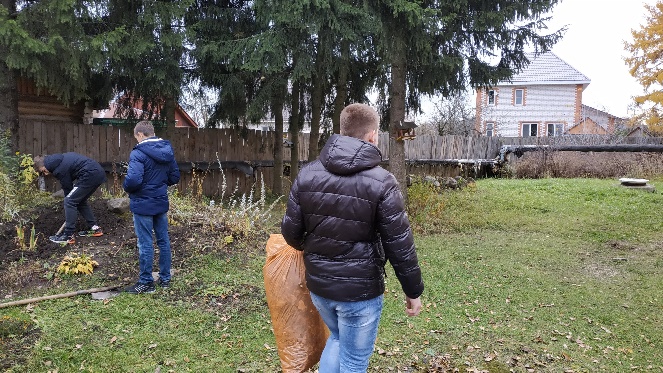 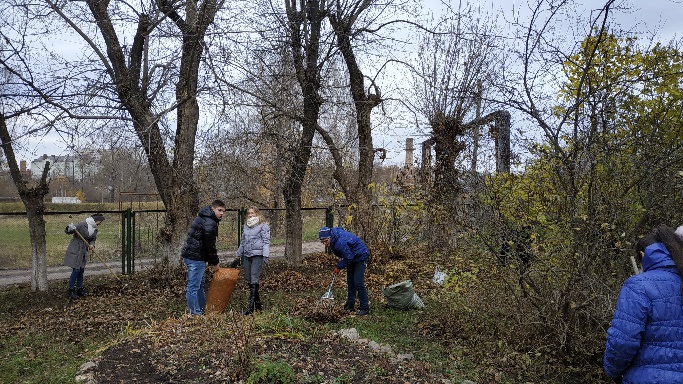 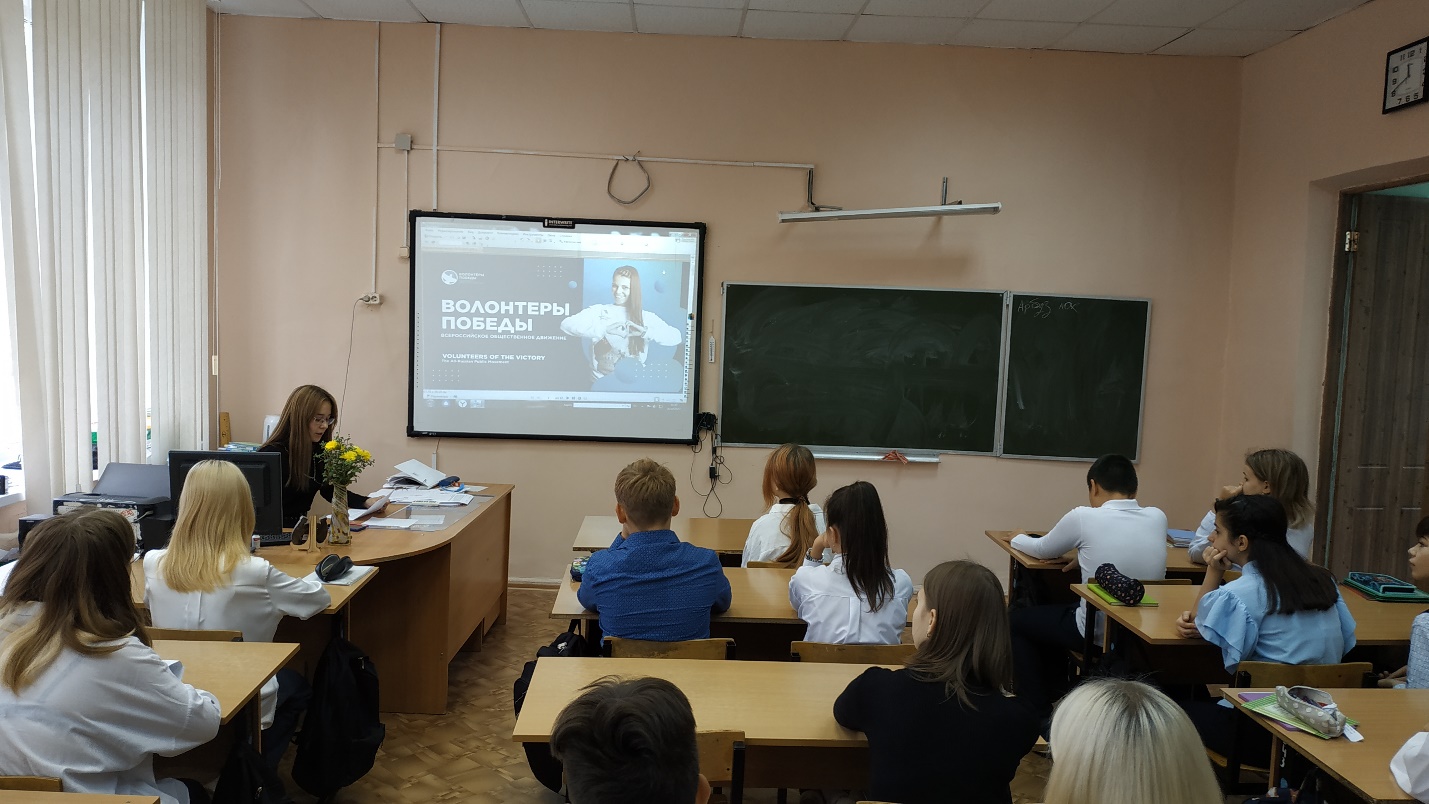 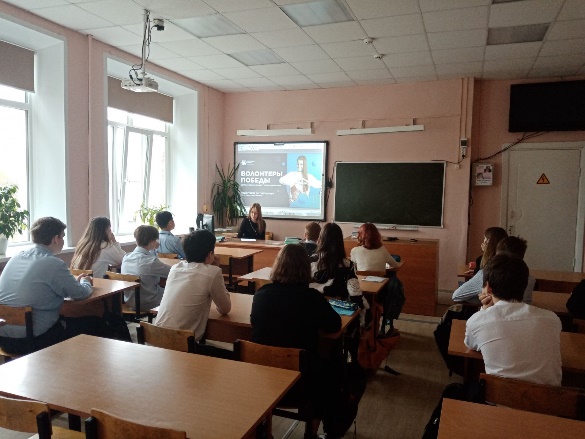 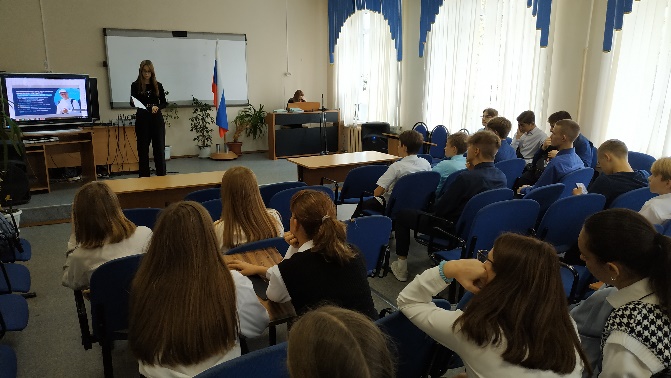 